NT1 Luke and ActsDr. Marvin J. EffaGospel of LukeAuthor: Luke, an educated physician (Colossians 4:14), has been universally recognized as the author of both Luke and Acts. He includes his own eye-witness accounts and adds a medical vocabulary consistent with his training. He states that he used sources, but also had perfect understanding of everything written.Date of writing: It seems that Luke wrote to the Gentiles during Paul’s two-year imprisonment in Caesarea. We also know he wrote Luke before Acts, so a date around 60 AD is appropriate (Acts 24:27). 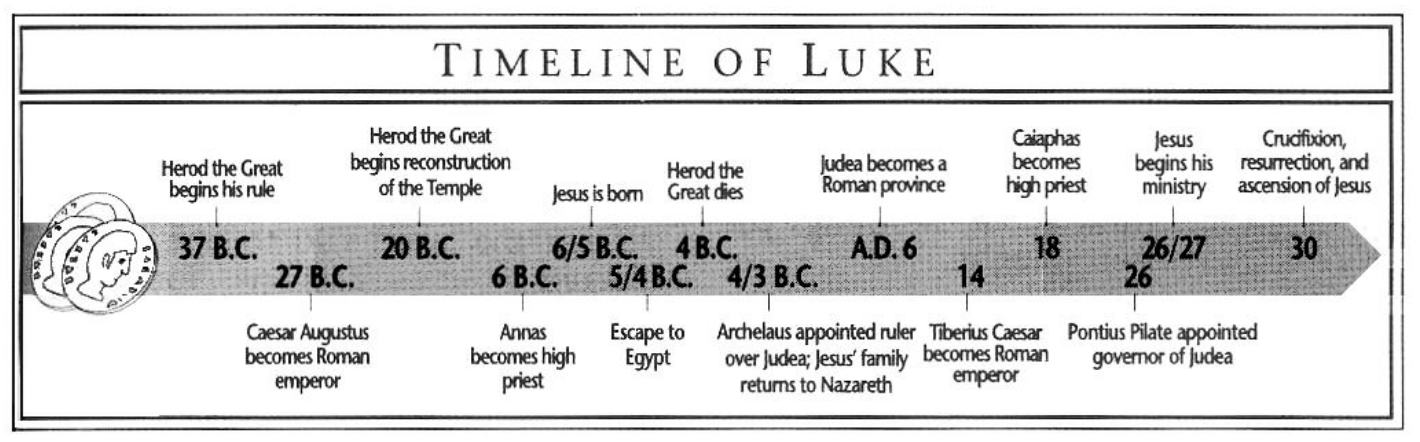 Purpose: To provide a chronological treatment of the life of Christ. Luke should have priority in historical placement of events in the Gospels. Idea: The Gospel of Luke has a dual purpose: it first provides a chronological treatment of the life of Christ, to the end that a person has a solid foundation for faith in Him; it also provides proof to governing officials that Christianity is not a political threat. (Luke 1:1-4).Development: Luke: The history of the Son of Man.The beginnings and ministry of the Son of Man, 1-9:50.The rejection and crucifixion of the Son of Man, 9:51-23.The resurrection and appearances of the Son of Man, 24.Key Passage ExegesisGod’s love for the lost, Luke 15.The Pharisees love of money, Luke 16.The theme of Luke (Luke 19:10), and accountability in the Kingdom, Luke 19:1-27.Acts of the ApostlesAuthor: Luke is accepted as the author. As Paul’s personal doctor, he traveled from time to time with the Apostle. The “we” sections of Acts (16:10–17; 20:5–21:18; 27:1–28:16) indicate Luke was with Paul.Date of writing: If the Gospel of Luke was written during the Caesarean imprisonment, it seems likely that Acts was written during the first Roman incarceration. A date of 61 is appropriate because Paul came to Rome in 59 and had been there for two full years at the end of Acts.  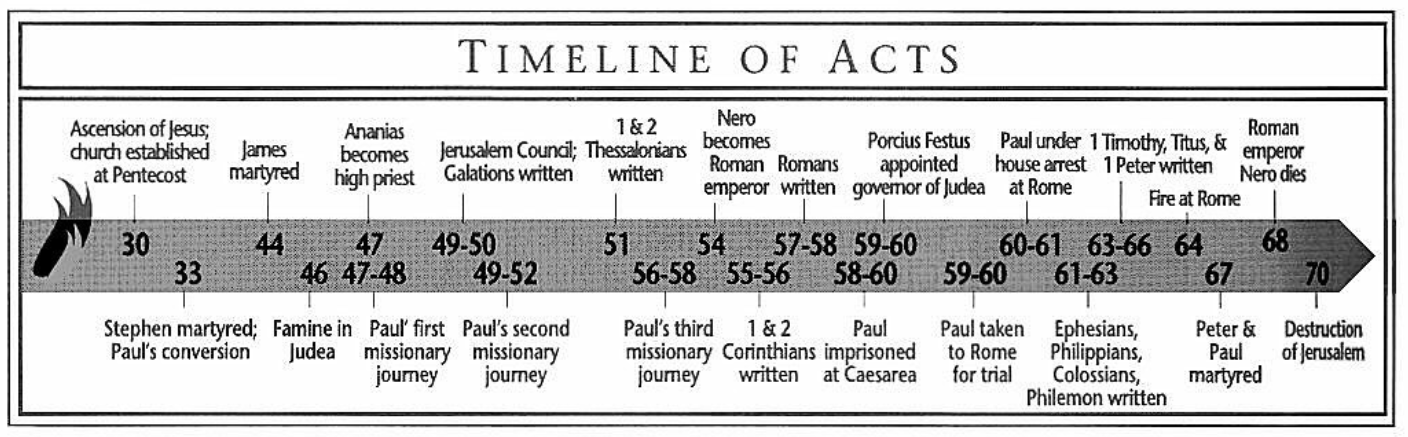 Purpose: To show what Christ meant when He said that He would build His church. Acts traces the Holy Spirit’s work in planting and establishing churches from Jerusalem to Rome. Idea: The local church is God’s solution to the salvation, sanctification, and ultimate deliverance of Jews, Samaritans, and Gentiles.Development: Acts: The Planting and Establishing of the Church.Beginning in Jerusalem, 1-8.Israel and Syria, 8-12.Uttermost part of the World, 13-28.Key Passage ExegesisThe coming of the Spirit, Acts 2.Solving the church’s first crisis, Acts 6.The church’s first martyr, Acts 7.The Gospel to the Gentiles, Acts 10.The Jerusalem Council, Acts 15.The Ephesian Elders, Acts 20.The end of the beginning, Acts 28.